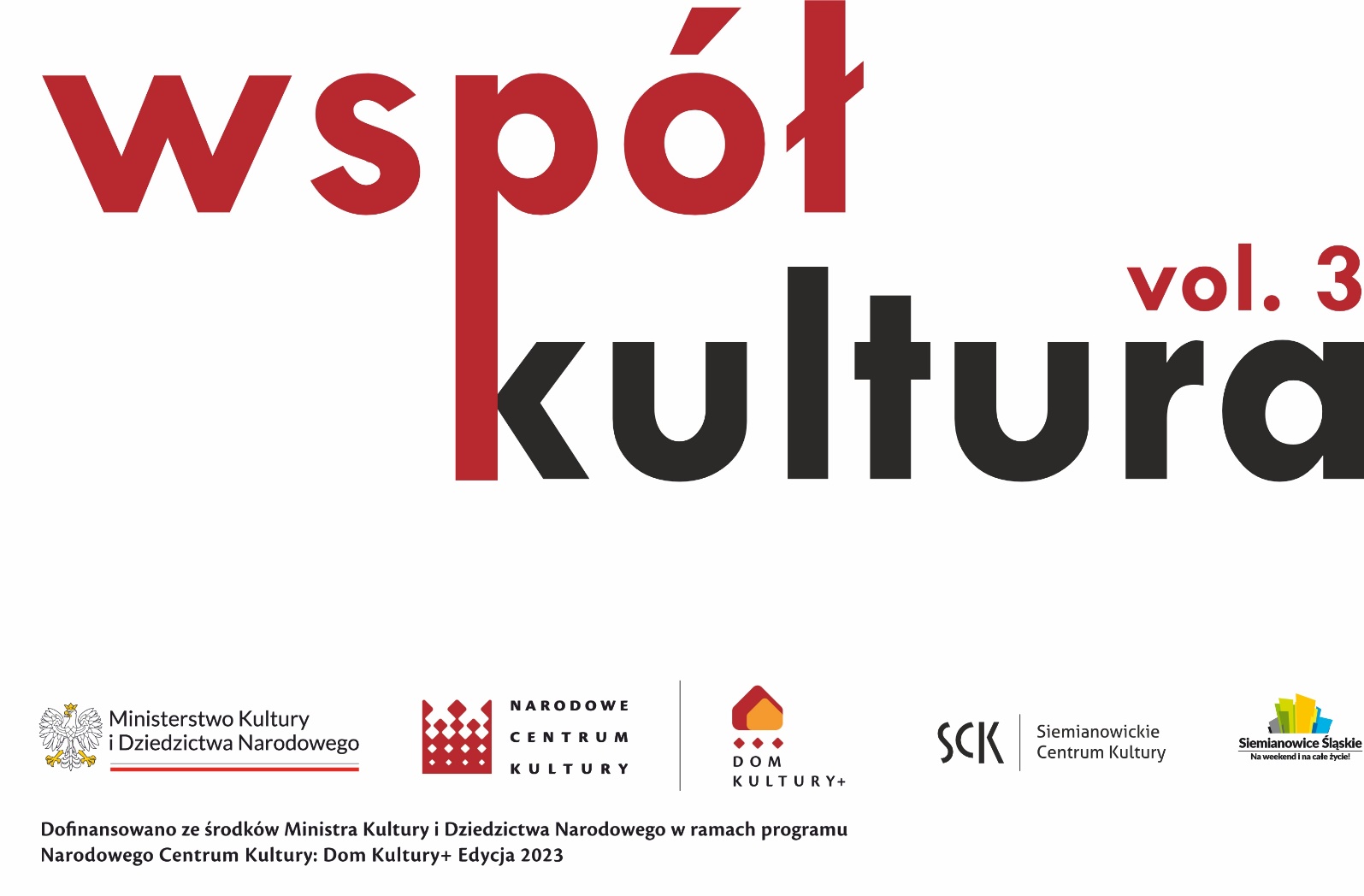 Додаток № 1 до правил конкурсу "спів/культура, частина 3"Бланк учасника- спів/культура, ч. 3	 ДОВІДКОВА ІНФОРМАЦІЯ  ДОВІДКОВА ІНФОРМАЦІЯ  ДОВІДКОВА ІНФОРМАЦІЯ 1.ІМ'Я ТА ПРІЗВИЩЕ АВТОРА:ІМ'Я ТА ПРІЗВИЩЕ АВТОРА:2.КОНТАКТНИЙ ТЕЛЕФОН:КОНТАКТНИЙ ТЕЛЕФОН:3.ЕЛЕКТРОННА ПОШТА:ЕЛЕКТРОННА ПОШТА:4.НАЗВА ІНІЦІАТИВИ:НАЗВА ІНІЦІАТИВИ: ДЕТАЛЬНУ ІНФОРМАЦІЮ ПРО  ДЕТАЛЬНУ ІНФОРМАЦІЮ ПРО  ДЕТАЛЬНУ ІНФОРМАЦІЮ ПРО ЩО МИ БУДЕМО РОБИТИ?НАВІЩО МИ ЦЕ РОБИМО?Створюючи опис, спробуйте включити наступну інформацію:1. Коротко опишіть ініціативу.2. Що відбуватиметься в рамках ініціативи?3. Який вплив ініціатива матиме на мешканців міста / обраного району / учасників проекту?щоб отримати15 пунктівЩО МИ БУДЕМО РОБИТИ?НАВІЩО МИ ЦЕ РОБИМО?З КИМ МИ БУДЕМО ЦЕ РОБИТИ?ДЛЯ КОГО МИ БУДЕМО ЦЕ РОБИТИ?Створюючи опис, спробуйте відповісти на запитання: 1. Якою мірою і в який спосіб ініціатива залучатиме мешканців до діяльності?2. З ким буде налагоджена співпраця в реалізації ініціативи? (окремі особи, митці, неформальні групи, установи, об'єднання, мешканці мікрорайону, житлового масиву тощо).щоб отримати15 пунктівЗ КИМ МИ БУДЕМО ЦЕ РОБИТИ?ДЛЯ КОГО МИ БУДЕМО ЦЕ РОБИТИ?СУМІСНІСТЬ З ДІАГНОЗОМСпробуйте відповісти на запитання:1. Чи є ініціатива програмною, спільною або реалізованою на користь групи або груп, визначених як стратегічні під час діагностики?2. Як ще ініціатива відповідає діагнозу? Коротко опишіть, посилаючись на її положення (документ доступний за посиланням: wspolkultura.siemck.pl)щоб отримати15 пунктівСУМІСНІСТЬ З ДІАГНОЗОМТЕХНІЧНА ІНФОРМАЦІЯ - МОЖНА ЗВЕРНУТИСЯ ДО ОФІСУ: СЦK – Биткув, вул. Нєподлєглосці, 45, Сємяновіце Сльонскє, тел. (32) 228 72 80, sekretariat@siemck.pl.ТЕХНІЧНА ІНФОРМАЦІЯ - МОЖНА ЗВЕРНУТИСЯ ДО ОФІСУ: СЦK – Биткув, вул. Нєподлєглосці, 45, Сємяновіце Сльонскє, тел. (32) 228 72 80, sekretariat@siemck.pl.ТЕХНІЧНА ІНФОРМАЦІЯ - МОЖНА ЗВЕРНУТИСЯ ДО ОФІСУ: СЦK – Биткув, вул. Нєподлєглосці, 45, Сємяновіце Сльонскє, тел. (32) 228 72 80, sekretariat@siemck.pl.КОЛИ МИ ЦЕ ЗРОБИМО?ЗА СКІЛЬКИ МИ ЦЕ ЗРОБИМО?Складіть простий графік реалізації ініціативи.Визначте витрати, які необхідно понести.Нагадуємо, що ініціативи триватимуть з 30.07.2023 по 14.11.2023.щоб отримати5 пунктівКОЛИ МИ ЦЕ ЗРОБИМО?ЗА СКІЛЬКИ МИ ЦЕ ЗРОБИМО?СПІВПРАЦЯ З СЦKЯкі очікування ви маєте від підтримки з боку СЦK? (приміщення, звук, освітлення, технічна підтримка, підтримка контенту, інше - що саме?)Які очікування ви маєте від підтримки з боку СЦK? (приміщення, звук, освітлення, технічна підтримка, підтримка контенту, інше - що саме?)СПІВПРАЦЯ З СЦKДодаток № 2 до правил конкурсу "спів/культура, частина 3"ОЦІНОЧНИЙ ЛИСТ ІНІЦІАТИВИТОЧКАДодаток № 2 до правил конкурсу "спів/культура, частина 3"ОЦІНОЧНИЙ ЛИСТ ІНІЦІАТИВИТОЧКАДодаток № 2 до правил конкурсу "спів/культура, частина 3"ОЦІНОЧНИЙ ЛИСТ ІНІЦІАТИВИТОЧКАДодаток № 2 до правил конкурсу "спів/культура, частина 3"ОЦІНОЧНИЙ ЛИСТ ІНІЦІАТИВИТОЧКАН.П.ПозиціяНАРАХОВАНІ БАЛИМАКСИМАЛЬНА КІЛЬКІСТЬ БАЛІВ1.Що ми будемо робити? Чому ми будемо це робити?152.З ким ми будемо це робити? Для кого ми будемо це робити?153.Сумісність з діагнозом154.Коли ми це зробимо? За скільки ми це зробимо?5Сума50ПАМ'ЯТАЙТЕ! ЯКЩО У ВАС ВИНИКЛИ ПИТАННЯ АБО СУМНІВИ - ПРОКОНСУЛЬТУЙТЕСЯ!ПАМ'ЯТАЙТЕ! ЯКЩО У ВАС ВИНИКЛИ ПИТАННЯ АБО СУМНІВИ - ПРОКОНСУЛЬТУЙТЕСЯ!ПАМ'ЯТАЙТЕ! ЯКЩО У ВАС ВИНИКЛИ ПИТАННЯ АБО СУМНІВИ - ПРОКОНСУЛЬТУЙТЕСЯ!ПАМ'ЯТАЙТЕ! ЯКЩО У ВАС ВИНИКЛИ ПИТАННЯ АБО СУМНІВИ - ПРОКОНСУЛЬТУЙТЕСЯ!